                 КАРАР                                                                ПОСТАНОВЛЕНИЕ           30 сентябрь  2021й.                         № 42                   30 сентября  2021г.О присвоении адреса объекту капитального строительства      В соответствии с Федеральным законом от 22.12.2014 г. №447 – ФЗ «О внесении изменений в Федеральный закон «О государственном кадастре недвижимости» и отдельные законодательные акты Российской Федерации» . Федеральным законом от 06 октября 2003 года « 131 – ФЗ «Об общих принципах организации местного самоуправления в Российской Федерации» , в целях упорядочения номеров объектам капитального строительства сельского поселения Трунтаишевский сельсовет постановляю:- объекту   капитального строительства (индивидуальный жилой дом) находящемуся на земельном участке с кадастровым номером 02:02:080401:54    присвоить почтовый адрес:        452113, Республика Башкортостан,  Альшеевский район, с.Трунтаишево, ул.Центральная,   д.6          Глава сельского поселения                           А.С.ГареевБАШҠОРТОСТАН  РЕСПУБЛИКАҺЫӘЛШӘЙ РАЙОНЫМУНИЦИПАЛЬ РАЙОНЫНЫҢТОРОНТАЙЫШ АУЫЛ СОВЕТЫАУЫЛ БИЛӘМӘҺЕХАКИМИӘТЕ(БАШҠОРТОСТАН РЕСПУБЛИКАҺЫӘЛШӘЙ РАЙОНЫТОРОНТАЙЫШ  АУЫЛ СОВЕТЫ)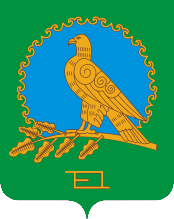               АДМИНИСТРАЦИЯСЕЛЬСКОГО ПОСЕЛЕНИЯТРУНТАИШЕВСКИЙ СЕЛЬСОВЕТМУНИЦИПАЛЬНОГО РАЙОНААЛЬШЕЕВСКИЙ РАЙОНРЕСПУБЛИКИ БАШКОРТОСТАН(ТРУНТАИШЕВСКИЙ СЕЛЬСОВЕТАЛЬШЕЕВСКОГО  РАЙОНАРЕСПУБЛИКИ БАШКОРТОСТАН)